請交回大會承建商: 壹眾傳播有限公司
電郵: aki_law@atonce.com.hk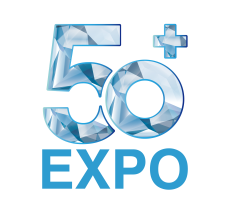 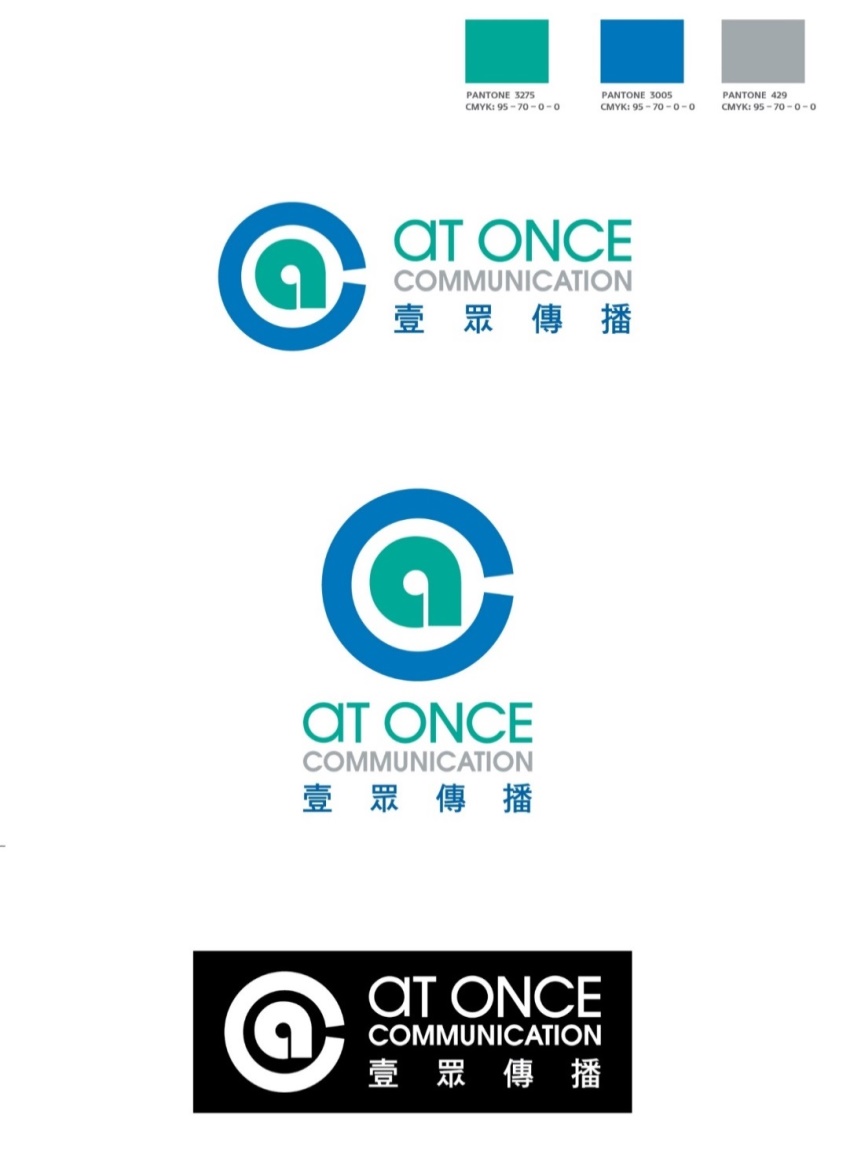 聯絡人: 羅凱琪小姐電話: (852) 5699 0166傳真: (852) 3585 1568貴公司於招牌板上的英文及中文名稱，將根據此表格所提供之名稱作準。 公司名稱 (英文) 公司名稱 (中文) 展位號碼如我司未能在限期之內收到已填寫之表格， 貴司之公司招牌名稱將會按照大會提供資料為實，限期後修改, 將另行收費。展商資料公司名牌 (標準攤位展商適用)                                            攤位裝修表格16截止日期︰ 2021 年 6 月 17 日 (必須交回)公司名稱:公司名稱:公司名稱:攤位號碼:攤位號碼:攤位號碼:攤位號碼:攤位號碼:聯絡人:聯絡人:職位:職位:電郵:電郵:電郵:電郵:地址:電話:手機:手機:傳真:傳真:簽署及公司蓋章:簽署及公司蓋章:簽署及公司蓋章:簽署及公司蓋章:__________________________________________________________________________________________________________________________________________________________________________________________________________________________________________________________________________________________________________________________________________________________________________________________(日期)(日期)(日期)